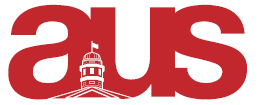 Report of Canadian Studies Association of Undergraduate Students (CSAUS), AUS Council February 8th, 2016Execs met for the first time this semester on January 26th and established a timeline for the publication of our journal and suggested ideas for potential future events.  We have received a good number of submissions to the journal, and are in the midst of the reading process; the deadline to submit was February 1st. For out next event, we are planning a visit to a cabane à sucre, and will finalize details at our next meeting.  At our next meeting, we will also select works from the submissions we have received and will begin contacting writers to review and edit a finalized version. Our Journal Launch and Research Brunch will be one of our events this semester. Our next meeting will take place on Tuesday February 7th in the MISC Reading Room.  Respectfully Submitted,Melanie ChengVP Communications 